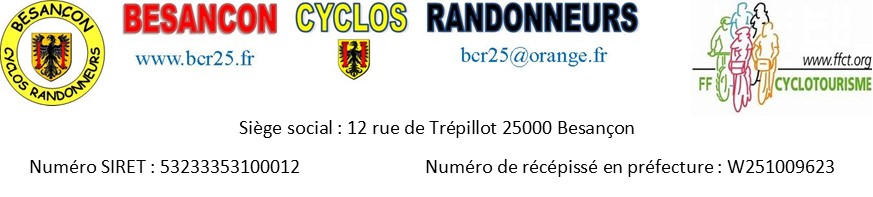  REGLEMENT DE LA MANIFESTATION 	‘’ LES BALCONS ET FAUCONS DE LA LOUE’’Les inscriptions se font principalement en ligne sur notre site ou sur le site ‘EvenOutdoor’ mais restent possibles sur place avec un surcoût. Les mineurs devront être accompagnés d’un majeur ou présenter une autorisation parentale Chaque participant recevra une feuille de route détaillée pour le parcours choisi. Le départ (non groupé) se fait entre 7h et 10h Parc de la Visitation à 25290 Ornans. Les derniers participants devront arriver au même endroit avant 17h qui est l’heure de fin de la manifestation. Il leur est demandé de passer par le site d’arrivée ou de prévenir les organisateurs en cas d’abandon, afin d’éviter des recherches inutiles. Les participants sont tenus de respecter le code de la route sur toute la longueur du parcours. Il faudra présenter la feuille de route aux bénévoles à chaque point de contrôle, au poste de ravitaillement de LODS ainsi qu’à l’arrivée pour bénéficier d’une collation avec une boisson. Nous déclinons toute responsabilité en cas de non-respect des mesures élémentaires de sécurité. Le club a souscrit une assurance pour cette manifestation.Le président Raymond BREH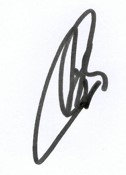 